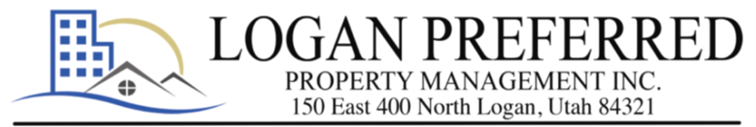 STUDENT INTENT TO SELL CONTRACTPlease be advised that the Tenant intends to terminate their tenancy according to the terms of the lease agreement. Complex: ___________________________   Apt: _________   Name: __________________________________Please circle one:		PRIVATE ROOM		SHARED ROOMDate moving out: __________________________   Phone Number: ____________________________________According to Section 10 of the Lease Agreement: “Tenant(s) shall not assign or sublet their interests in this contract or permit additional persons to occupy the premises without prior written consent of the Management and pay a $100.00 re-renting, transaction and document fee.”When Tenant has a current lease agreement, and is selling a future lease agreement, Tenant understands they are required to move out on the last day of their current lease agreement. Selling a future contract does not allow for an extension of a current lease agreement.	This is the rent amount you would like to sell your contract for.	This is the price you paid for a parking pass (KK & DA only).	Re-renting, transaction and document fee. If you do not include this 	amount in the total selling price, $100 we be deducted from your						deposit.
		This is the total price you wish to sell your contract for. It should be the 		sum of all the amounts listed in the first table.
Tenant understands they are selling their contract. Tenant understands that LPPM will advertise the property on our listing in the office. The Tenant will be required to show the property during this time.When selling the contract, tenant is liable for rent and all utilities, until the 1st day of the new lease or the Lease Agreement has expired. A minimum of 1 business day is required in between tenants for inspections, maintenance, and cleaning. During this 1 business day or more, rent will be the current Tenant’s responsibility.  Tenant must also pay a $100 re-rent fee as stated above.Tenant is responsible for removing all personal items from the property when vacating. All keys and parking stickers must be returned to office upon move-out. A fee will be charged to the tenant’s account if no keys or parking passes are returned.Forwarding Address: __________________________________________________________________________________Email Address: _______________________________________________________________________________________Tenant Signature: ___________________________________________________ Date: _____________________________Rent Amount: $Parking Pass: $$100 Re-rent Fee:$Total Contract Price: $